1İlk Yayın T.: 08/06/2020Web sitemizde yayınlanan son versiyonu kontrollü dokümandır.Revizyon No/Tarih:0	S:1/1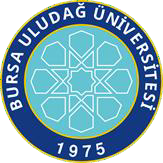 BURSA ULUDAĞ ÜNİVERSİTESİ 2023 – 2024 EĞİTİM-ÖĞRETİM YILI BAHAR DÖNEMİYARIYIL SONU SINAV PROGRAMIBURSA ULUDAĞ ÜNİVERSİTESİ 2023 – 2024 EĞİTİM-ÖĞRETİM YILI BAHAR DÖNEMİYARIYIL SONU SINAV PROGRAMIBURSA ULUDAĞ ÜNİVERSİTESİ 2023 – 2024 EĞİTİM-ÖĞRETİM YILI BAHAR DÖNEMİYARIYIL SONU SINAV PROGRAMIFR 1.1.5_01FR 1.1.5_01FR 1.1.5_01PROGRAMI / BÖLÜMÜÖnlisans	Lisans  x	Y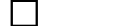 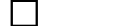 üksek Lisans	Tezsiz Yüksek Lisans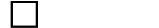 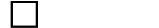 Doktora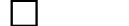 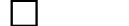 ArasınavMazeretGELENEKSEL TÜRK SANATLARI BÖLÜMÜGELENEKSEL TÜRK SANATLARI BÖLÜMÜXYıl SonuEk SınavABD/ASD/BİLİM DALITEZHİP MİNYATÜR EBRU ANA SANAT DALITEZHİP MİNYATÜR EBRU ANA SANAT DALIBütünlemeBütünlemeBütünlemePROGRAMDERS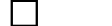 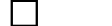 ÖĞRENCİ SAYISISINAV TARİHİSINAVSAATİSINAV SALONUÖĞRETİM ELEMANI ADI ve SOYADIGÖZETMEN ADI ve SOYADIGÖZETMEN ADI ve SOYADIGÖZETMEN ADI ve SOYADIGÖZETMEN ADI ve SOYADILisans 1Osmanlı Türkçesi II06.06.202413.00209Öğr. Gör. Münevver GÜREVİNLisans 1Sanat Tarihi II07.06.202413.00209Dr.Öğr. Üyesi Ebru KARAHAN DALBAŞLisans 1Türk Dili II 05.06.202413.00209Öğr. Gör. Zeynep Afra SOYUERÖğr. Gör. Zeynep Afra SOYUERÖğr. Gör. Zeynep Afra SOYUERÖğr. Gör. Zeynep Afra SOYUERLisans 1Teknik Resim10.06.202413.00209Öğr. Gör. Dr. Hatice AKSULisans 1Türk Desenleri II13.06.202413.00209Dr.Öğr. Üyesi Ebru KARAHAN DALBAŞLisans 1Atatürk İlkeleri ve İnkılap Tarihi II 04.06.202415.00209Öğr. Gör. Münevver GÜREVİNÖğr. Gör. Münevver GÜREVİNÖğr. Gör. Münevver GÜREVİNÖğr. Gör. Münevver GÜREVİNLisans 1Yabancı Dil II 08.06.2024 13.00Öğr. Gör. Yûnus Emre ÇELİKÖğr. Gör. Yûnus Emre ÇELİKÖğr. Gör. Yûnus Emre ÇELİKÖğr. Gör. Yûnus Emre ÇELİKLisans 1Temel Sanat Eğitimi II11.06.202413.00209Öğr. Gör. Yûnus Emre ÇELİKLisans 2 Bilgisayar Destekli Tasarım II04.06.202413.00211Öğr. Gör. Yûnus Emre ÇELİKLisans 2 Tasarım İlkeleri II11.06.2024 13.00211Öğr. Gör. Şennur ATALAY VAROLLisans 2Yardımcı Sanat Hat II-A03.06.202413.00211Öğr. Gör. Zeynep Afra SOYUERLisans 2Yardımcı Sanat Hat II-B03.06.202413.00211Öğr. Gör. Yûnus Emre ÇELİKLisans 2Minyatür II13.06.202413.00211Öğr. Gör. Şennur ATALAY VAROLLisans 2 Geometrik Desen Tasarımı II10.06.202413.00211Öğr. Gör. Zeynep Afra SOYUERLisans 2 Osmanlı Türkçesi IV05.06.202413.00211Öğr. Gör. Münevver GÜREVİNLisans 2 Tezhip Tasarımı II14.06.202413.00209Öğr. Gör. Dr. Hatice AKSULisans 2 Fotoğrafçılık06.06.202413.00211Öğr. Gör. Yunus Emre ÇELİKBölüm /Anabilim dalı BaşkanıDekan/Müdür